С Днём Рожденья детский сад!В День Рождения детского сада, 2 ноября 2015г., на спортивной площадке встретились дети старших групп «Колокольчики» № 3, «Звёздочки» № 4, «Ладушки» № 10.  В гости к ним прилетели Карлсон и Малыш. Они провели для ребят «Весёлые страты». Команды соревновались в эстафетах: «Быстро по местам», «Весёлый кузнечик», «Мой весёлый, звонкий мяч», «Собери пирамидку».  В конце праздника Малыш и Карлсон подарили детям вкусные подарки. 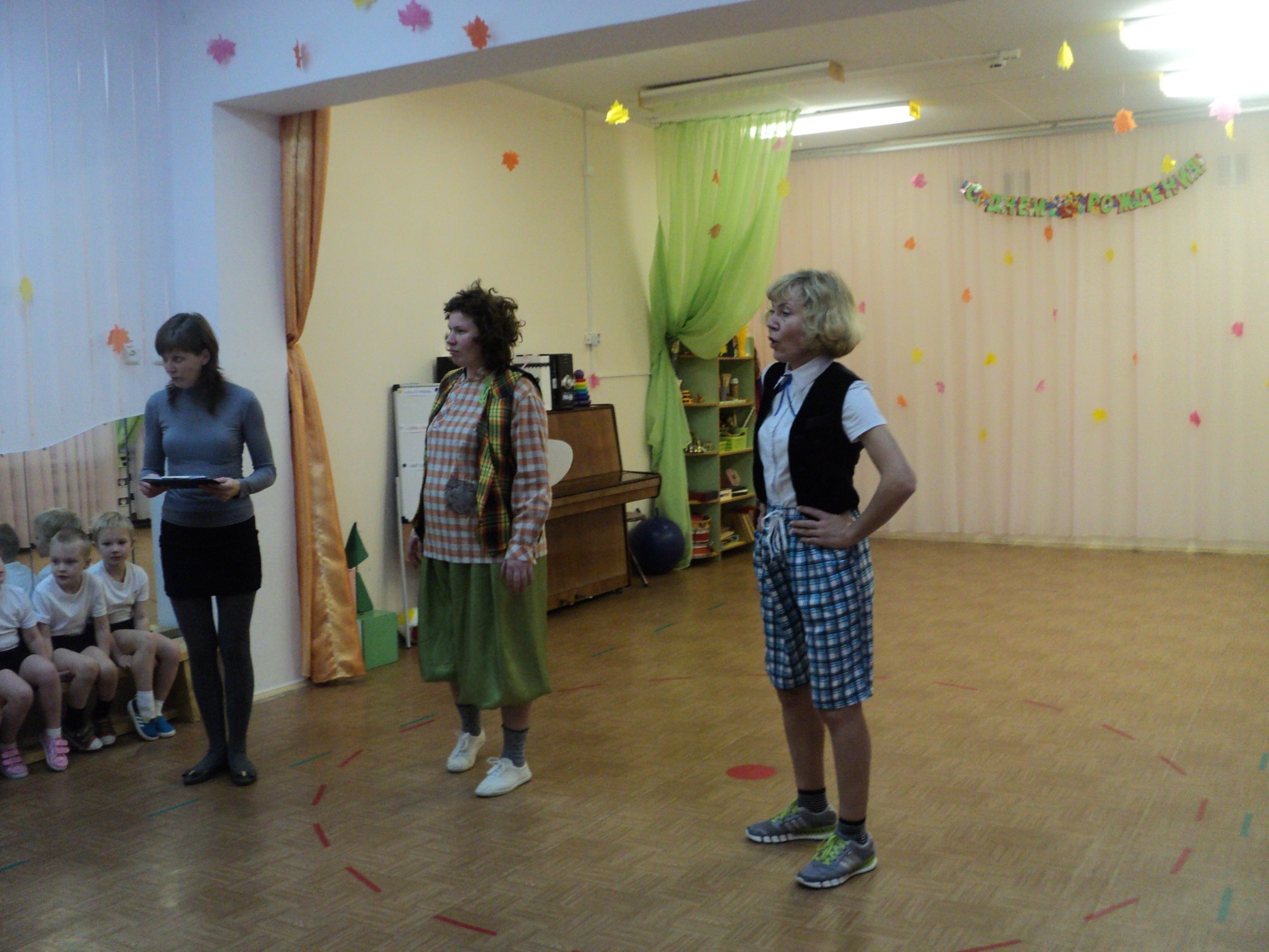 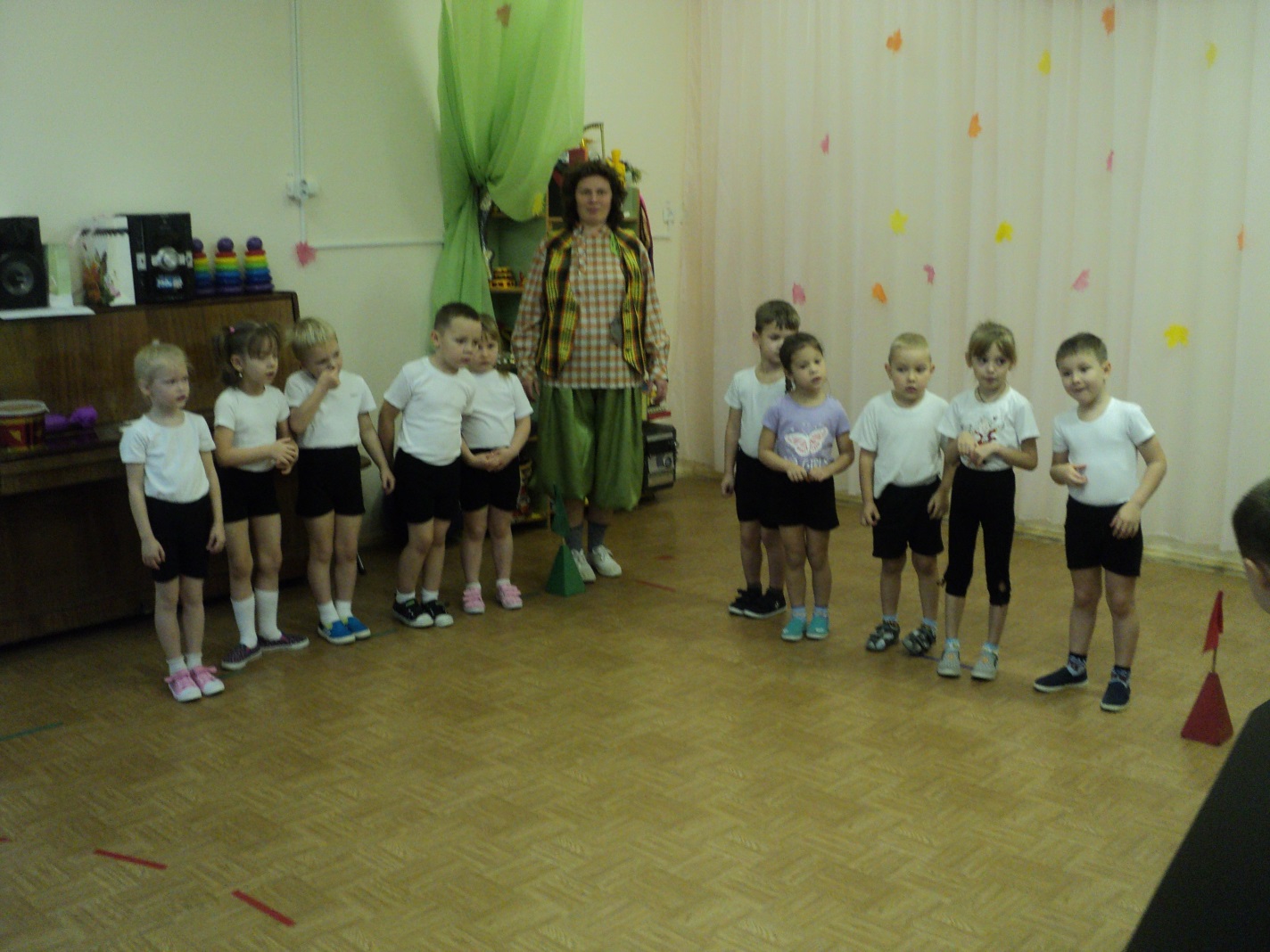 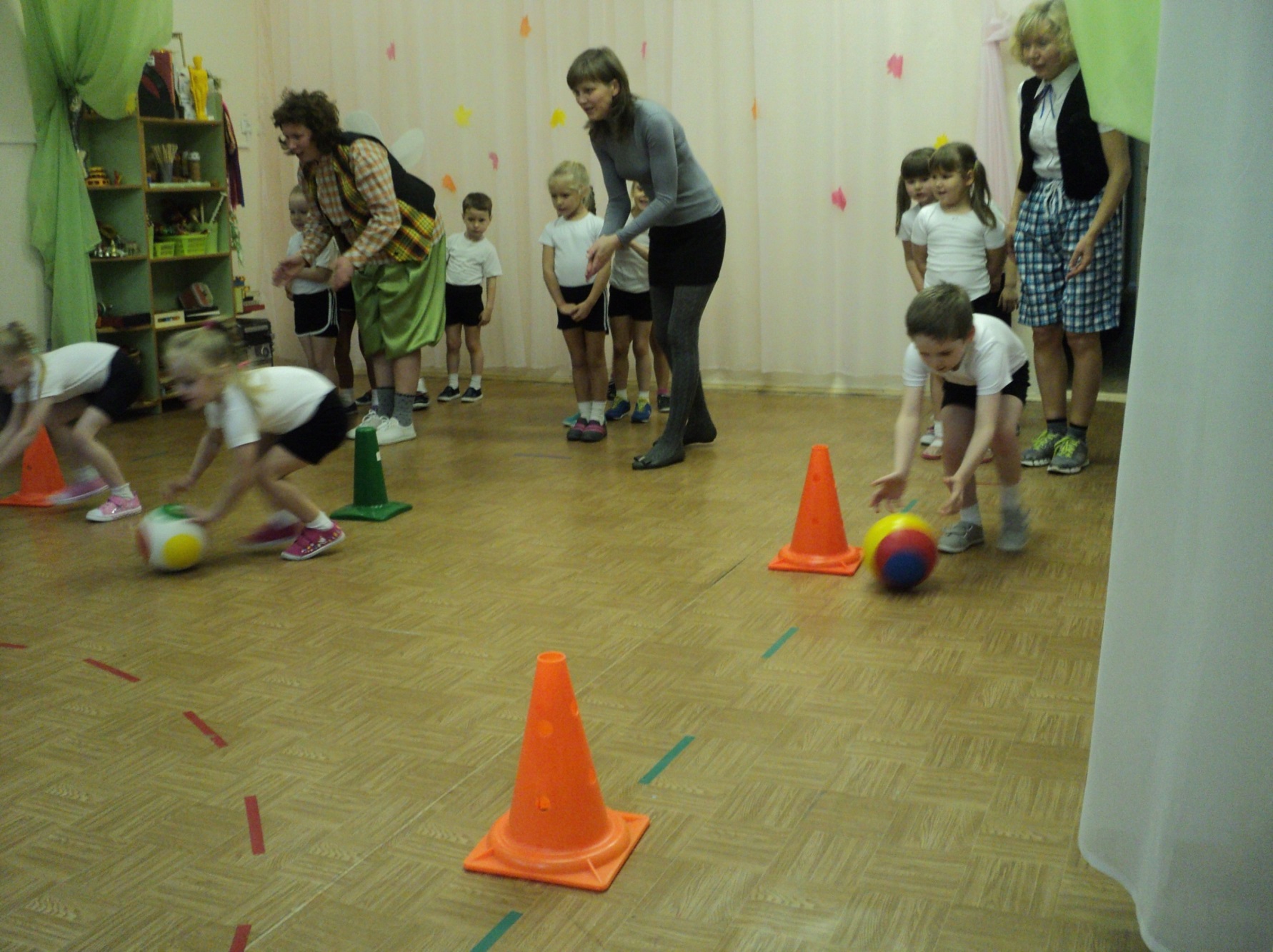 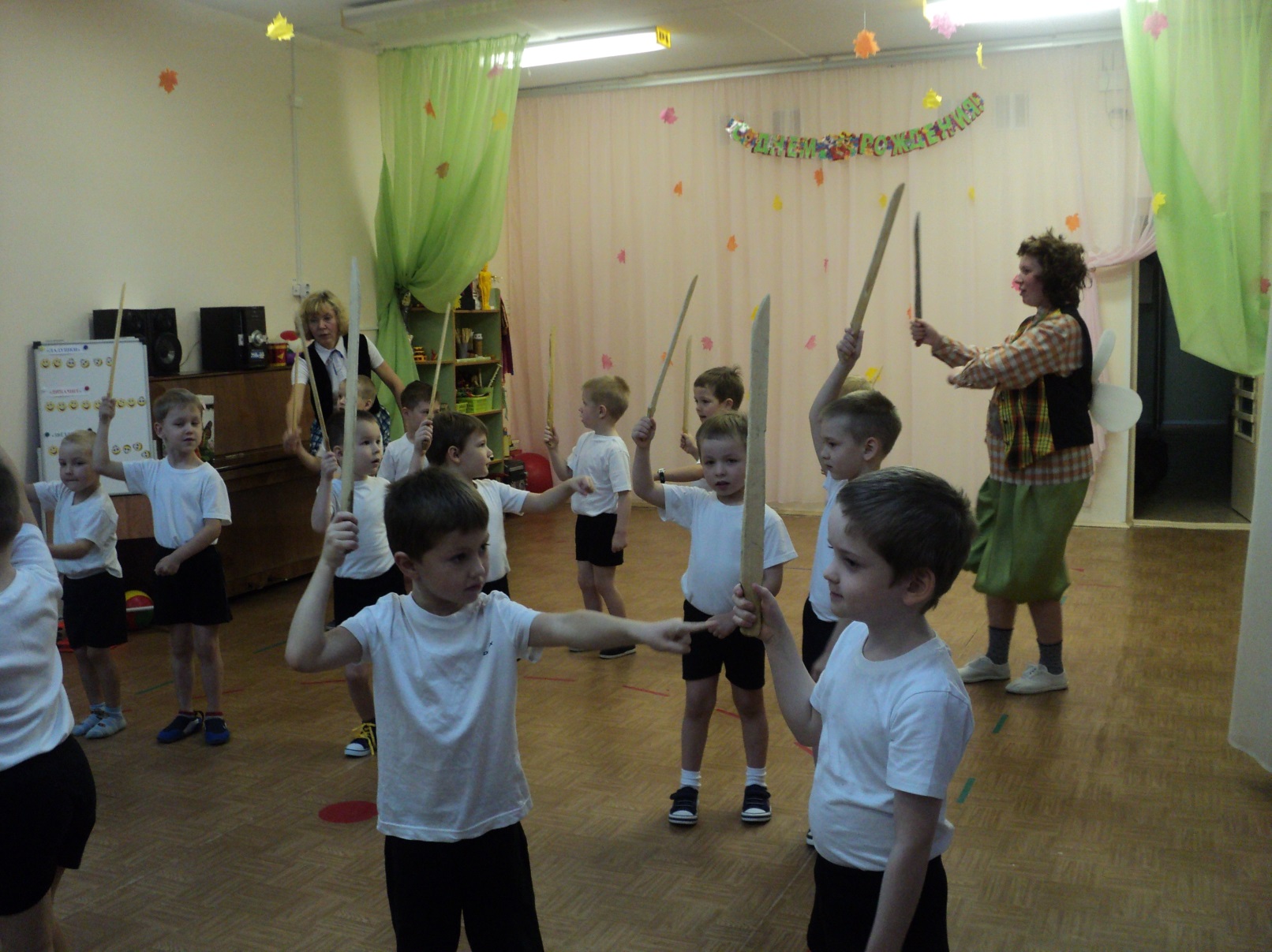 